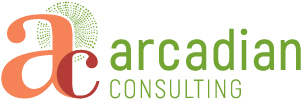 Referral FormEmail to: admin@arcadian-consulting.comEnquiries Tel:  02 5806 5601 / 0401 563 056 (mobile)-------------------------------------------------------------------------------------------------------------------------Referral Date: 			
Date assessment required by:  
Agency Name/ Office:                Phone:                                     		
Mailing Address:                
Worker:                				
Position:                
Email:                
Manager:                
Email:                Type of Assessment/ Service Being Requested:   
Please describe: If you are requesting Out of Home Care (OOHC) training, therapeutic intervention or OOHC case planning, please complete only page 1 of this form and email to Arcadian Consulting. We will contact you to obtain further details and then provide a quote and timeframe for the service.For all other referrals (assessments and reviews), please complete the following 2 pages of this form, and send to admin@arcadian-consulting.com and Arcadian Consulting will provide a quote and timeframe for the assessment.Information Required about ApplicantsNumber of Applicants/ Carers to be assessed:                
Applicant/ Carer names:                
Address of Applicants/ Carers:                
Contact Phone Numbers of applicants:                     
Are applicants Aboriginal?    
 
Applicant/ Carer relationship to child(ren):                 
Has a KIDS check been completed on applicants?      

If yes: outcome of KIDS check?                Have WWCC's and associated checks been completed on applicants?     
Relevant WWCC or Criminal Check History:Details of Applicants/ Carers Children: (Name, DOB and sex):
               
Other people living in the (Name, DOB, Sex and relationship to  applicant/carer if known)
               Other Required Information:Please describe any risks known including for home visits:                 
First Language:   English 
                
Other- please state                 Is this matter currently before the Court? 
 Information Required about Subject Children: Please complete for each childName:	                				
DOB:               Sex:                 
Name of School/ child care:                 
Current Legal Status:                 
Is the child Aboriginal?  

Current placement:                 
Date Current placement commenced:           
Child Protection History: Attach summary ( or provide dot points)	
                OOHC (Placement history): Attach summary (or provide dot points) 
                		Prior to commencing any assessment, the assessor will require additional information including:GenogramsCurrent OOHC case plans for subject childrenLife history documents for new authorised carer assessmentsFor Guardianship Assessments the following are all required to be provided prior to Arcadian Consulting commencing the assessment:Previous relative/kin, foster care assessmentsApplicant guardianship application formsReferee and health checks of applicantsCopy of Child’s birth certificateChild protection and placement history of the child or young personCurrent case and financial plan, (including disclosure of placement information s.149B-K)Current Care Plan (if applicable)Cultural Care Plan (if applicable)Behaviour support plans (if applicable)Child’s health reports- Any relevant psychological/ social assessmentsChild’s education plan (if applicable)Any current Court Orders and information reports about supervised contact.